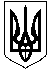 УКРАЇНАМАЛИНСЬКА МІСЬКА  РАДАЖИТОМИРСЬКОЇ ОБЛАСТІ                          Р І Ш Е Н Н я          малинської МІСЬКОЇ ради(третя сесія восьмого скликання)від         березня 2021 року №     Про реорганізацію комунальних підприємств          З метою оптимізації мережі комунальних підприємств Малинської міської територіальної громади, відповідно до статей 59, 78 Господарського кодексу України, статей 104-107 Цивільного кодексу України, керуючись Законом України «Про державну реєстрацію юридичних осіб, фізичних осіб - підприємців та громадських формувань», статтями 26, 59 Закону України «Про місцеве самоврядування в Україні», міська рада В И Р І Ш И Л А :1. Здійснити реорганізацію шляхом приєднання до комунального підприємства «Гранітне-комунгосп» Малинської міської ради (код ЄДРПОУ 38395068) наступну юридичну осібу: - Комунальне підприємство «Федорівське-ПДС» (код ЄДРПОУ 38486081);	2. Створити комісію з реорганізації (Додаток 1) та затвердити її склад.3. Комісії з реорганізації:3.1.повідомити державного реєстратора про припинення юридичної особи в порядку, передбаченому чинним законодавством України;3.2.забезпечити офіційне оприлюднення повідомлення про рішення щодо припинення юридичної особи;3.3. протягом трьох місяців з дати публікації повідомлення про припинення юридичної особи здійснити дії, пов’язані з реорганізацією підприємства згідно з вимогами чинного законодавства України;3.4. вжити усіх можливих заходів щодо виявлення кредиторів та повідомити їх письмово про припинення діяльності комунального підприємства;3.5. встановити, що претензії кредиторів до КП «Федорівське-ПДС»  приймаються протягом двох місяців з дати офіційного оприлюднення повідомлення про рішення щодо припинення юридичної особи та внесення запису про реорганізацію комунального підприємства до Єдиного державного реєстру юридичних осіб, фізичних осіб-підприємців та громадських формувань;3.6. після закінчення строку для пред’явлення вимог кредиторами чи відхилення цих вимог скласти передавальні акти та подати їх на затвердження міської ради;3.7. повідомити працівників комунального підприємства, що реорганізуються, про припинення їх діяльності як юридичної особи згідно чинного законодавства України.        4. Взяти до відома, що КП «Гранітне-комунгосп» Малинської міської ради є правонаступником усіх майнових і немайнових прав і обов’язків КП «Федорівське-ПДС».5. Контроль за виконанням даного рішення покласти на комісію з питань фінансів, бюджету, планування соціально-економічного розвитку, інвестицій та міжнародного співробітництва.Міський голова                                                                   Олександр СИТАЙЛО                   Леонід МАРТИНЕНКОМихайло ПАРФІНЕНКОЛеся КУЧЕВСЬКАДодаток 1 до рішенняМалинської міської ради     сесії 8-го скликаннявід       .03.2021 №Склад комісії з реорганізації комунального підприємства «Гранітне-комунгосп» Малинської міської радиДубровський Ростислав Андрійович (реєстраційний номер облікової картки платника податків ХХХХХХХХХХ) – голова комісії з реорганізаціїБахмут Валентина Іванівна (реєстраційний номер облікової картки платника податків ХХХХХХХХХХ) - член комісіїПрокопенко Сергій Володимирович (реєстраційний номер облікової картки платника податків ХХХХХХХХХХ) - член комісіїМісцезнаходження комісії з реорганізації: 11690,Україна вул. Центральна, 18, с. Федорівка, Малинський р-н, Житомирська область.Секретар міської ради				               Василь МАЙСТРЕНКО